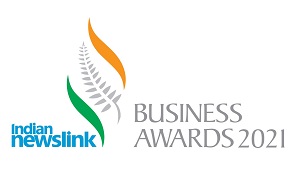               Business Excellence with Social Responsibility                                              Entry Form Part TwoThis Award recognises efforts made by an organisation to create a strong culture of contributing to the social environment and needs of its community. The values and philosophies driving the programmes, the decision making process, and the execution, communication and resourcing.Please download this Entry Form (Part Two) onto your PC, Laptop or other devices.Completed Forms (1 and 2 for entries in Categories 1 to 13) and Form 2 for entries in Categories 14 to 18 must be sent to iba2021chipdawson@xtra.co.nzPlease do not fax, post, courier or send the completed forms through any other source.NamePositionOrganisationPhysical AddressPostal AddressEmailTelephoneFaxBusiness Excellence with Social Responsibility (750 words)	What philosophies motivate the company leadership in their decision to make a contribution to the social needs of its community.Describe how decisions are made and employees  are involved and engaged in the ongoing programmeDescribe how the resource required to achieve the social contribution is ensured in your business.Outline the assessment & communications processes in place that inform stake holders of the programmes and the resulting impacts.